TitleAuthor(s)AddressAbstract Text …[1]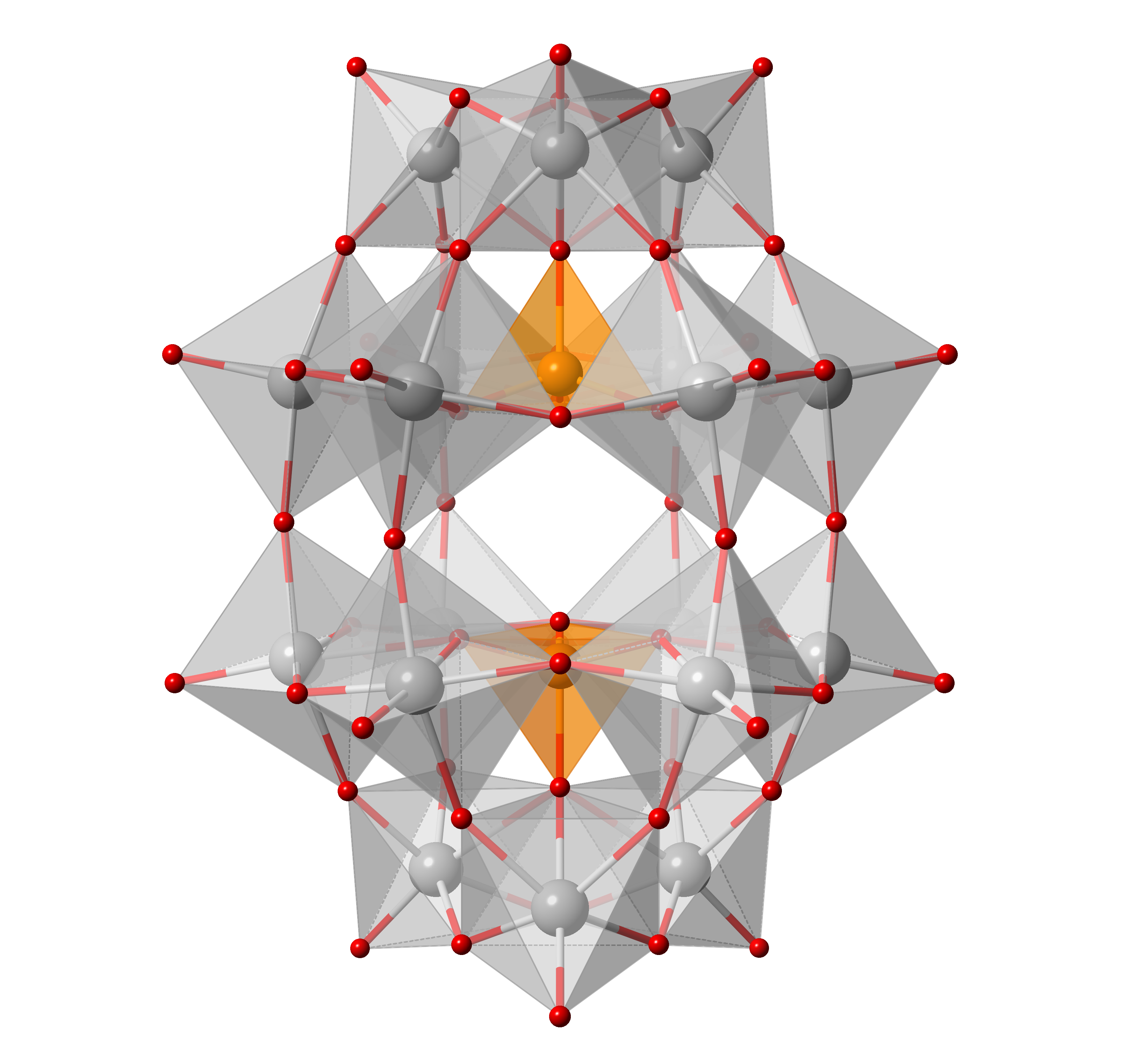 Polyhedral representation of the [P2W18O62]6- anion.1. Author1, A.; Author2, B. C.; … J. Am. Chem. Soc. 2021, 1, 1-xx.